Quarter 1, List 2 [Words in Context Story]Directions: Use your list two words in context by filling in the missing word in the silly story below. Underline or highlight the context clues from the sentence that you used to help find your answers. Anecdote     Cliché     Diligent    Incognito     Kerfuffle     Manipulate     Nomad     Peckish     Predicament     QuandaryOne morning, Ron woke up and decided that he no longer wanted to live in Cary, NC. He wanted to see the world and officially become a   ____________________. The only problem was that he needed to go ____________________ as to not be spotted by his parents as he slipped out of the house. He began to pack ___________________ making sure to grab his rain boots and of course his Kindle for some light reading on the road. He knew that he may become _________________ if he didn’t pack a snack or two for his trip, so he tip toed down to the refrigerator. As he was sneaking down the stairs he heard a __________________ of noises coming from his fathers den. Ron suddenly found himself in a ____________________. He had to figure out a way to _________________ his way down the stairs without his father seeing him. As __________________ as it may sound, he chose to slide down the banister, mainly because he had always wanted to try it. He darted for the fridge as to avoid the __________________ he might incur with his father. Ron swung open the door, grabbed two juice boxes, some leftover pizza slices, and a bowl of grapes, but just as he began to stuff his treasures into his pajamas suddenly a pair of pink slippers appeared at his side. He raised his eyes ever so slowly only to see his mom’s curler-infested head and large beady eyes staring back down at him. With her hands on her hips she sarcastically said, “Hungry Ronny?” Frightened, Ron replied, “No, I was just coming downstairs to make you a midnight surprise snack.” “Nice ______________ Ron. Your stories are becoming more and more eccentric these days. Below, please pick two words from above to transfer into the Four Square Model below.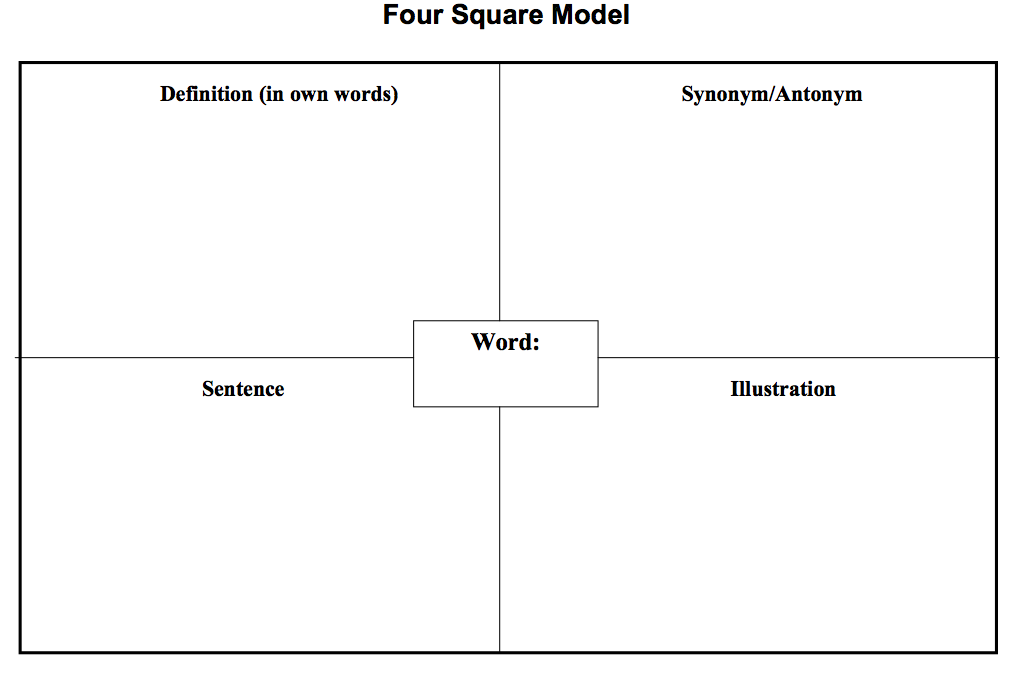 